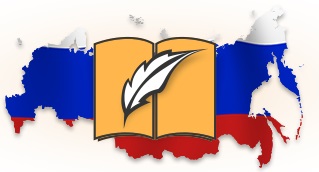 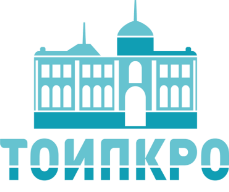 План работы Томского регионального отделения ООО АССУЛна 2019-2020уч.г.№ п/пМероприятияСроки1 Работа с сайтом регионального отделенияhttps://toipkro.ru/index.php?act=departments&page=158В течение года2Организация работы клуба «Наставник»https://toipkro.ru/content/files/documents/podrazdeleniya/go/rusyaz/KLUB-19__2_.pdfВ течение года3Вебинар «Мотивация к изучению русского языка как языка профессиональной деятельности и средства межнационального и международного диалога» (ОООАССУЛ) https://drive.google.com/file/d/1pgBW7OSz2j1Py1X--obql_rT8icl1iPm/view?usp=sharing24.01.2020г.4Региональный конкурс «Читаем Достоевского…»Сентябрь-ноябрь 2020г.5Региональный конкурс «Этот мир от красоты», посвященный 200-летию со дня рождения А.А. ФетаНоябрь-декабрь 2020г.6Региональный семинар-совещание «Итоговое устное собеседование по русскому языку в 9 классе в 2019/20 учебном году»Февраль 2020г.7Региональный семинар-совещание «Итоговое сочинение / изложение в 11 классе» в 2019/2020 уч.г.Ноябрь 2019 г8Всероссийский Тотальный  диктантАпрель 2019г.9Всероссийский Пушкинский диктант06.06.2020г.10Региональная конференция «Современный учитель: успех ребёнка»Сентябрь2020г.11Региональная лингвистическая олимпиада для учителей русского языка и литературы  10.12.2020г.12Участие членов АССУЛ в разработке дистанционных КПКВ течение года13Участие членов АССУЛ в разработке ППКhttps://toipkro.ru/index.php?act=departments&page=1291В течение года14В течение года15Онлайн-лаборатория для учителей-словесников Томской областиНоябрь 2020 г.16Декабрь 2020г.Председатель Томского                                               регионального отделения ООО  АССУЛ                             С.Г. Малярова                                                                 Ответственные 